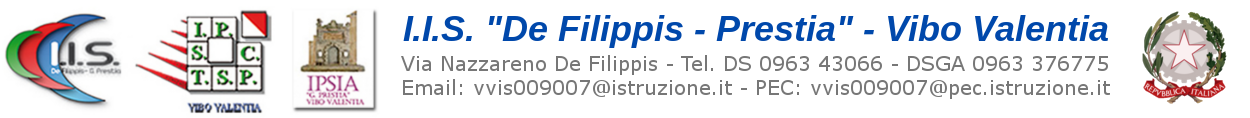 Prova Tecnologie e tecniche di rappresentazioni grafiche TTRG , classe 2A, Manutenzione mezzi di Trasporto 2018 2019 Proff. De Luca FortunatoCognome ______________________________ Nome ____________________ Classe_________  Data _______L’allievo disegni con il software Autocad (Autodesk), la poligonale rappresentata sotto. Consegni il file (proprionomecognome.dwg) al Prof De Luca o su pen drive o all’indirizzo email fortunatodeluca@gmail.comConsigli:NOTA: Se si utilizza AutoCAD R14 (o versioni precedenti), la riga di comando potrebbe apparire diversa, ma l'immissione sarà sempre la stessa.Ricordarsi di premere <INVIO> dopo aver inserito ciascun punto di coordinate. Un video che mostra questi passaggi può essere riprodotto qui sotto.Comando: L LINEDal punto: 1,1Specificare il prossimo punto o [Annulla]: 4.1.1Specificare il punto successivo o [Annulla]: 4.5.2.2Specificare il punto successivo o [Chiudi / Annulla]: @ 2.3,0Specificare il punto successivo o [Chiudi / Annulla]: @ 1.4 <30Specificare il punto successivo o [Chiudi / Annulla]: @ 0,2.1Specificare il punto successivo o [Chiudi / Annulla]: @ 1.6 <120Specificare il prossimo punto o [Chiudi / Annulla]: @ -1.3,0Specificare il punto successivo o [Chiudi / Annulla]: @ 0, -1.4Specificare il punto successivo o [Chiudi / Annulla]: @ 2.2 <135Specificare il punto successivo o [Chiudi / Annulla]: @ -1,0Specificare il punto successivo o [Chiudi / Annulla]: @ 1,5 <225Specificare il punto successivo o [Chiudi / Annulla]: @ -1,0Specificare il punto successivo o [Chiudi / Annulla]: @ 2.3 <-60Specificare il punto successivo o [Chiudi / Annulla]: 1,1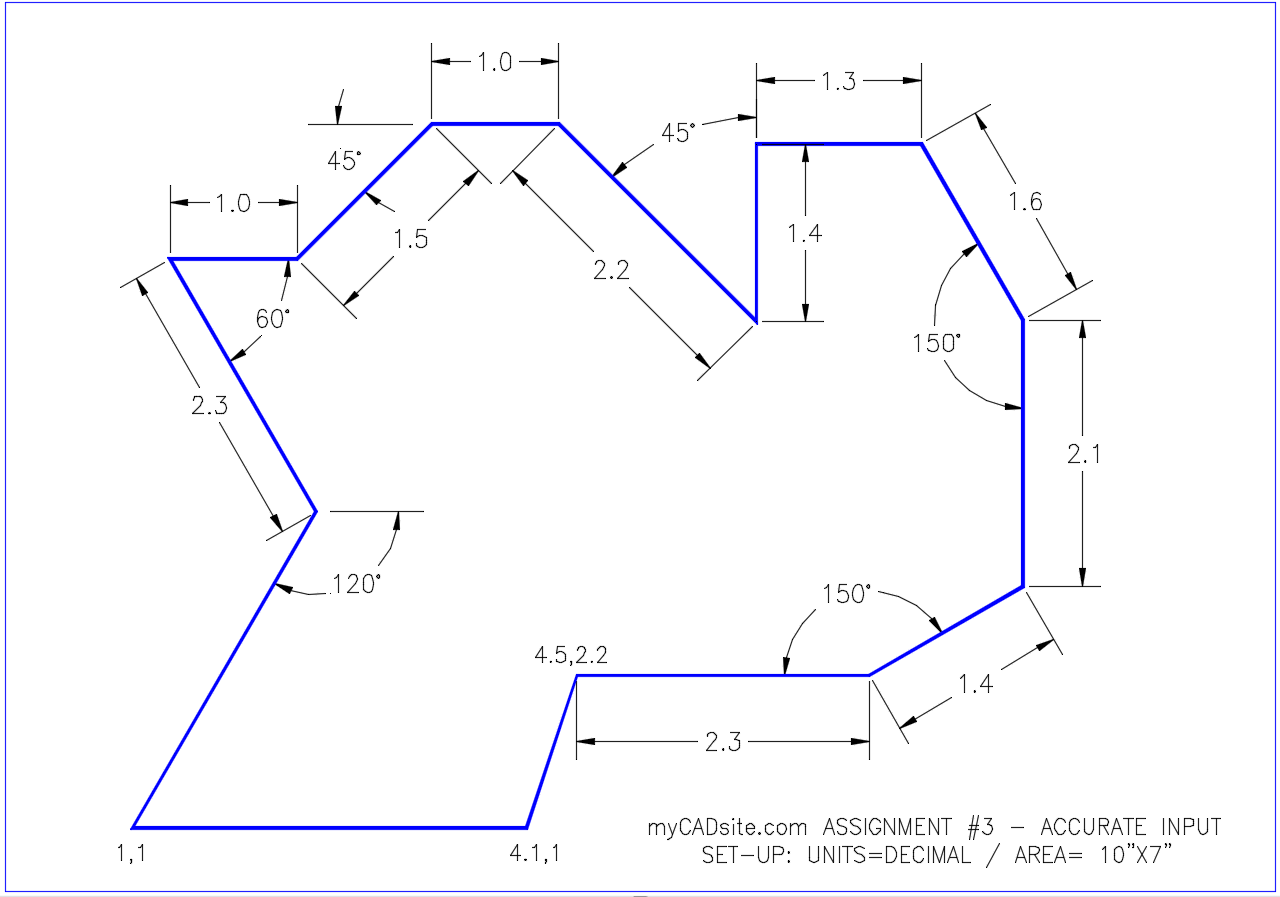 